Sophienstr. 57 *** 76133 Karlsruhe ***  01771669132 ***  goznek.ali@gmail.comCurriculum VitaeDettagli personalinato il 12 giugno 1968 ad Adiyaman (Turchia)sposato, 1 bambina (adulta)- cittadinanza tedesca.Esperienza professionale01.1988 - ad oggi	Libero professionista come traduttore e interpreteClientela:CoList Übersetzung GmbH, AustriaKusa GmbH, BerlinoAmazon Europe SARL LussemburgoEasy TranslationTopTranslation GmbH, AmburgoLeginda GmbH SaarbrueckenOneword GmbH BoeblingenKERN AG EssenEcc.Traduzione e interpretariato in ambito scientifico e tecnicoInglese	Turco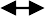 Tedesco	Turco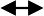 Francese	Turco05.2016 - ad oggi	Assistente sociale - ORS Germania08.2016 - 10.2016	Logista - Bequa gGmbH, Ettlingen07/2015 - 06/2016	Supervisore dei rifugiati - European Homecare, Karlsruhe09.1990 - 09.2011	Marina Turca, AnkaraUfficiale di carriera militareIstruzione09.1997 - 09.2011 	Tesi di dottorato dell'Università di Boğazici, Istanbul (Turchia)Oggetto: psicologia organizzativa e comportamento organizzativo. Focus: psicologia sociale09.1993 - 05.1997 Università di Boğazici, Istanbul (Turchia)(Gestione d'impresa generale)Materia: Organizzazione e Gestione Focus: Finanza, Ingegneria Industriale Laurea: Master in Business Administration07.1986 - 08.1990	Marine Academy, Istanbul (Turchia)Laurea: Laurea in ingegneria elettricaIstruzione1975 - 07.1986	 Scuola elementare e liceo militare, IstanbulTitolo di studio: esame finale e titolo di ammissione all'universitàConoscenze / abilitàConoscenza IT 	Pacchetto MS OfficeSDL Trados 2021MemSourceMemoQLingueTurco(Madrelingua)Inglese(Business fluente)Tedesco(Business fluente)Francese(Business fluente)Italiano(conoscenze medio)Arabo(Conoscenze di base)Persiano(Conoscenze di base)